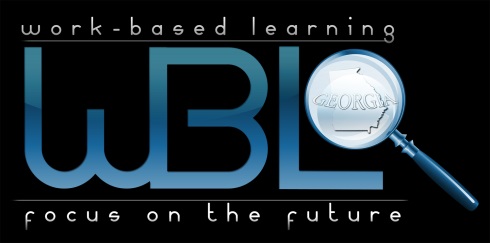 Career Research GuidelinesChoose a career in your pathway that you are interested in.  Use information you will find on GACollege411.com to find the information.  Occupational Information Student Worksheet Find out some information about the selected career. Answer the following questions thoroughly and using complete sentences.Make sure you find information in all of the following areas:Job Title:1. Salary (How much does this job pay on the average?):2. Training and Educational Requirements (What kind and how much education do you need for this type of career?):3. Job Description (What do they do?)4. Occupational Outlook (Are there any job openings for this career, what is the outlook?):5. Personal Characteristics/Abilities Needed for this Career:6. Advantages:7. Disadvantages:8. Working Conditions (Inside, outside; lifting or not; hours; etc.):9.  Describe two other related occupations (occupations that are similar to this one that you could also pursue).10. Why would I be suited to this job and consider it as a career possibility?11.  Names of Professional Associations representing this occupation: (Enter names, addresses, phone numbers and website addresses of at least two groups that can provide you further information on this career).12. At least ONE website address where I could find further information: